台灣傳道六十年紀念特刊支分會專用稿紙 (寫好後請寄給梁世威弟兄 Carlliang05@gmail.com，手機0928-244715， Skype: carlliang3151，Line ID: carlliang)補充資料提供者姓名：          黃明欽主教                 電話：                        Email：單位名稱忠明支會                                       忠明支會                                       單位號碼0263338單位資料成立日期西元1998年6月14日西元1998年6月14日單位資料原屬單位台中一、二、三支會台中一、二、三支會單位資料教堂地址台中市南區忠明南路758號6樓台中市南區大墩南路409號台中市南區忠明南路758號6樓台中市南區大墩南路409號單位資料教堂電話04-2475271604-24752716單位資料歷任主教/會長(從第一任開始)1998.6.14~2000.4.30  黃俊雄2000.4.30~2002.10.27  郜炳耀2002.10.27~2006.4.23  丁迺棣2006.4.23~2008.1.20  黃明欽2008.1.20~2013.11.17  張維仁2013.11.17~  黃明欽1998.6.14~2000.4.30  黃俊雄2000.4.30~2002.10.27  郜炳耀2002.10.27~2006.4.23  丁迺棣2006.4.23~2008.1.20  黃明欽2008.1.20~2013.11.17  張維仁2013.11.17~  黃明欽重要史料 (請勿超過1,500字，所撰寫之資料請盡量包含人事時地物五大要項。 請附寄現任主教/會長照片及教堂照片。從前教堂及領袖之照片及重要活動史料照片亦很歡迎， 用畢歸還。)1998.6.14 由台中一、二、三支會分出成立台中第五支會2002.10.27  與台中第一及第四支會共同劃分出台中第六支會和霧峰分會2004.10.27  與台中一、四、五支會及霧峰分會重劃界線2007.3.8  改名為忠明支會  2008.9.14 遷入新教堂2013.4.7  與太平、霧峰、五權一支會共同劃分出東英支會(CMIS 資料，但黃明欽主教說並無此事)？？？威: 至於東英支會的成立，在教籍部的紀載上忠明是有參與的，這件事我再努力查明。謝謝您提醒。有一些忠明支會黃主教寄來的列印照片，正索取電子檔中-20160127曾志銓  手機:0955-098293Email:cristino0325@hotmail.com我曾經像救主所比喻的「浪子」，離開天父的家並迷失在塵世中，後來醒悟過來想回到父的家中，但不同的是我不知道要怎麼回去，之後有種感覺我需要做祈禱，在禱告中我向天父悔改告訴祂我想回到教會，但我不知道教會在哪裡，也不認識教會的成員，希望能獲得幫助並承諾不再離開教會，第二天，傳教士打電話邀請我見面，對我來說這是深具意義的見證，讓我知道父確實聆聽我的祈禱並且沒有放棄、遺忘我。回到教會已經10年，當時正好在慶祝50週年，現在慶祝60週年回想這10年來天父給我的許多祝福，讓我有聖殿婚姻、有兩個可愛的孩子、在教會裡一直忠信的服務學習。我知道父確實活著，也感受如同「浪子」回頭時父親對他的愛。我見證父從未離棄我們，祂一直愛著我們，只要真心誠意地向祂祈求，必會獲得祝福。古陳思蓉TEL:04-2378-0099手機:0923-691122Email: cholen168@yahoo.com.tw感謝天父的祝福我們忠明支會的弟兄姊妹們能於2014.05.24(週六)一起參加了由長定組舉辦的嘉義「獨角仙農場之旅」！一路上由長定組會長張奇煌弟兄介紹導覽並主持活動。他請每對夫妻分享愛意與他們的戀愛史，分享完還要大家抽籤考驗夫妻的愛意。當天，我們好似回到了最初相戀的時候，甜甜的滋味在心頭。其中，考驗活動過程裡最特別的莫過於我們黃明欽主教了---他抽到要親她的太太(文瑾姊妹)10秒鐘，他一看完考驗的題目馬上說他要加碼親她10秒鐘。說完他便毫不猶豫地親吻她的太太20秒鐘！此刻，主教愛他太太的氣氛都感染了我們全車!原是好天氣的突然來了一陣大雨。好大的祝福是遊覽車上居然有15把左右的雨傘供我們用耶!連遊覽車先生都說：「你們的神太厲害了！我平常是不會放那麼多傘在車上的！」真謝謝天父！！我們一路玩，也一路分享快樂幸福家庭點滴。最使我感動的是，在回程活動結束之際，沿路認真開車沒多說話的司機先生居然說：「他也好想他的太太和孩子！」他緩緩地分享了為了工作開車方便，他與家人分隔兩地；他已多日沒見到他的家人了!他一路聽到我們的分享，更想他的太太和孩子！我們也與他分享了家庭是永恆的福音訊息及教會的聚會情形。在這一次的支會活動，我們有著滿滿的愛--對天父、對我們的伴侶、更對我們的司機先生！！感謝天父和奇煌弟兄為我們準備的活動。使我們感受到耶穌基督在馬太福音5:14-16對我們的教導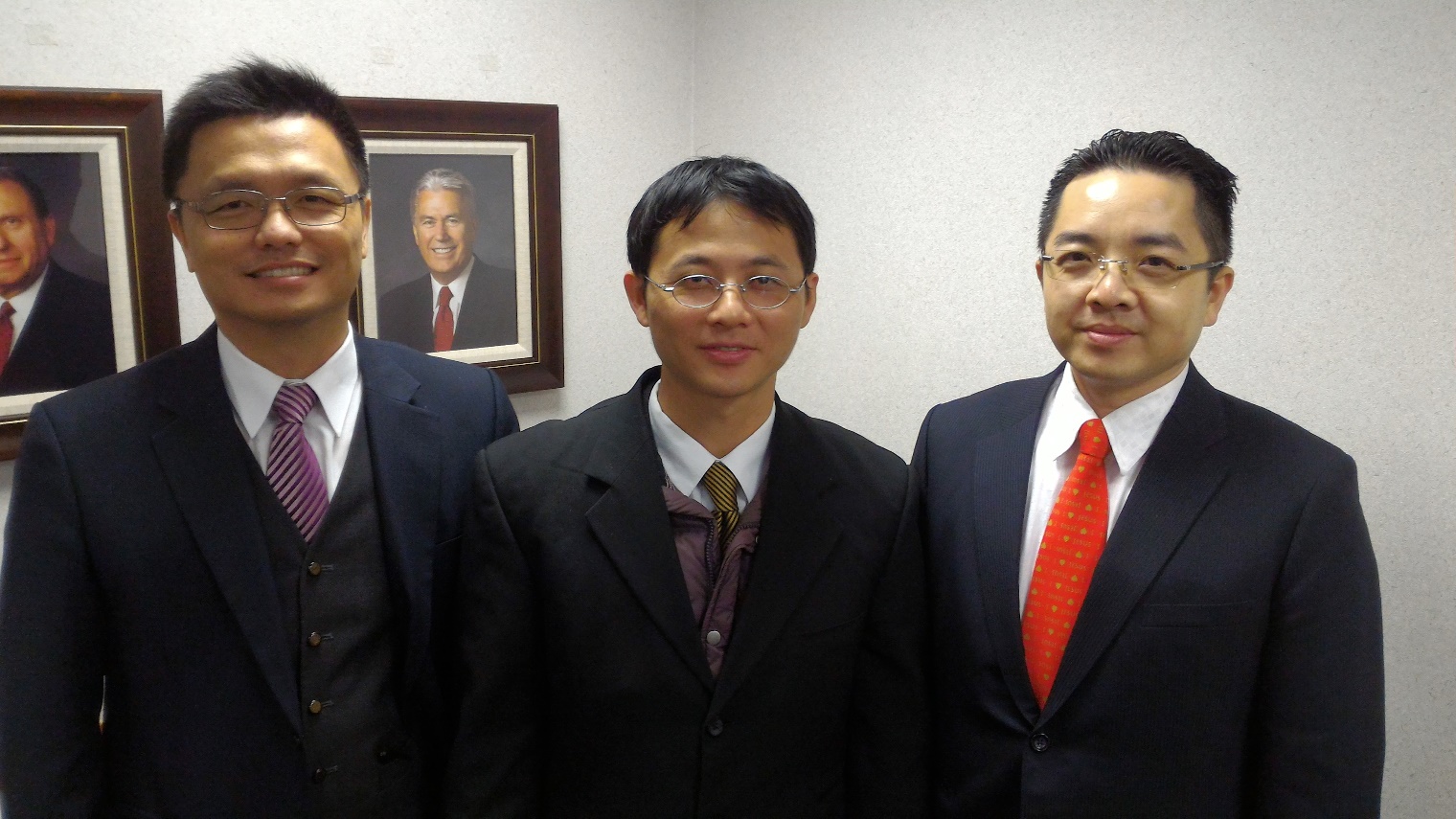 忠明主教團-20160120-左第一諮理李勇聰,中主教黃明欽,右第二諮理林和謙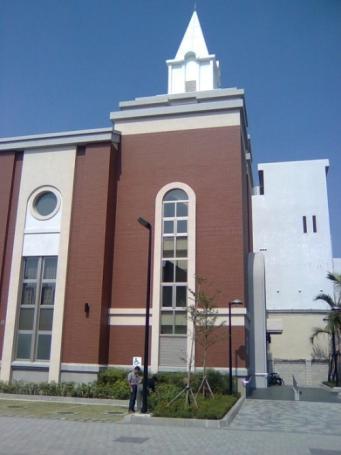 南屯教堂 –  2008年落成奉獻台中市南區大墩南路409號 重要史料 (請勿超過1,500字，所撰寫之資料請盡量包含人事時地物五大要項。 請附寄現任主教/會長照片及教堂照片。從前教堂及領袖之照片及重要活動史料照片亦很歡迎， 用畢歸還。)1998.6.14 由台中一、二、三支會分出成立台中第五支會2002.10.27  與台中第一及第四支會共同劃分出台中第六支會和霧峰分會2004.10.27  與台中一、四、五支會及霧峰分會重劃界線2007.3.8  改名為忠明支會  2008.9.14 遷入新教堂2013.4.7  與太平、霧峰、五權一支會共同劃分出東英支會(CMIS 資料，但黃明欽主教說並無此事)？？？威: 至於東英支會的成立，在教籍部的紀載上忠明是有參與的，這件事我再努力查明。謝謝您提醒。有一些忠明支會黃主教寄來的列印照片，正索取電子檔中-20160127曾志銓  手機:0955-098293Email:cristino0325@hotmail.com我曾經像救主所比喻的「浪子」，離開天父的家並迷失在塵世中，後來醒悟過來想回到父的家中，但不同的是我不知道要怎麼回去，之後有種感覺我需要做祈禱，在禱告中我向天父悔改告訴祂我想回到教會，但我不知道教會在哪裡，也不認識教會的成員，希望能獲得幫助並承諾不再離開教會，第二天，傳教士打電話邀請我見面，對我來說這是深具意義的見證，讓我知道父確實聆聽我的祈禱並且沒有放棄、遺忘我。回到教會已經10年，當時正好在慶祝50週年，現在慶祝60週年回想這10年來天父給我的許多祝福，讓我有聖殿婚姻、有兩個可愛的孩子、在教會裡一直忠信的服務學習。我知道父確實活著，也感受如同「浪子」回頭時父親對他的愛。我見證父從未離棄我們，祂一直愛著我們，只要真心誠意地向祂祈求，必會獲得祝福。古陳思蓉TEL:04-2378-0099手機:0923-691122Email: cholen168@yahoo.com.tw感謝天父的祝福我們忠明支會的弟兄姊妹們能於2014.05.24(週六)一起參加了由長定組舉辦的嘉義「獨角仙農場之旅」！一路上由長定組會長張奇煌弟兄介紹導覽並主持活動。他請每對夫妻分享愛意與他們的戀愛史，分享完還要大家抽籤考驗夫妻的愛意。當天，我們好似回到了最初相戀的時候，甜甜的滋味在心頭。其中，考驗活動過程裡最特別的莫過於我們黃明欽主教了---他抽到要親她的太太(文瑾姊妹)10秒鐘，他一看完考驗的題目馬上說他要加碼親她10秒鐘。說完他便毫不猶豫地親吻她的太太20秒鐘！此刻，主教愛他太太的氣氛都感染了我們全車!原是好天氣的突然來了一陣大雨。好大的祝福是遊覽車上居然有15把左右的雨傘供我們用耶!連遊覽車先生都說：「你們的神太厲害了！我平常是不會放那麼多傘在車上的！」真謝謝天父！！我們一路玩，也一路分享快樂幸福家庭點滴。最使我感動的是，在回程活動結束之際，沿路認真開車沒多說話的司機先生居然說：「他也好想他的太太和孩子！」他緩緩地分享了為了工作開車方便，他與家人分隔兩地；他已多日沒見到他的家人了!他一路聽到我們的分享，更想他的太太和孩子！我們也與他分享了家庭是永恆的福音訊息及教會的聚會情形。在這一次的支會活動，我們有著滿滿的愛--對天父、對我們的伴侶、更對我們的司機先生！！感謝天父和奇煌弟兄為我們準備的活動。使我們感受到耶穌基督在馬太福音5:14-16對我們的教導忠明主教團-20160120-左第一諮理李勇聰,中主教黃明欽,右第二諮理林和謙南屯教堂 –  2008年落成奉獻台中市南區大墩南路409號 重要史料 (請勿超過1,500字，所撰寫之資料請盡量包含人事時地物五大要項。 請附寄現任主教/會長照片及教堂照片。從前教堂及領袖之照片及重要活動史料照片亦很歡迎， 用畢歸還。)1998.6.14 由台中一、二、三支會分出成立台中第五支會2002.10.27  與台中第一及第四支會共同劃分出台中第六支會和霧峰分會2004.10.27  與台中一、四、五支會及霧峰分會重劃界線2007.3.8  改名為忠明支會  2008.9.14 遷入新教堂2013.4.7  與太平、霧峰、五權一支會共同劃分出東英支會(CMIS 資料，但黃明欽主教說並無此事)？？？威: 至於東英支會的成立，在教籍部的紀載上忠明是有參與的，這件事我再努力查明。謝謝您提醒。有一些忠明支會黃主教寄來的列印照片，正索取電子檔中-20160127曾志銓  手機:0955-098293Email:cristino0325@hotmail.com我曾經像救主所比喻的「浪子」，離開天父的家並迷失在塵世中，後來醒悟過來想回到父的家中，但不同的是我不知道要怎麼回去，之後有種感覺我需要做祈禱，在禱告中我向天父悔改告訴祂我想回到教會，但我不知道教會在哪裡，也不認識教會的成員，希望能獲得幫助並承諾不再離開教會，第二天，傳教士打電話邀請我見面，對我來說這是深具意義的見證，讓我知道父確實聆聽我的祈禱並且沒有放棄、遺忘我。回到教會已經10年，當時正好在慶祝50週年，現在慶祝60週年回想這10年來天父給我的許多祝福，讓我有聖殿婚姻、有兩個可愛的孩子、在教會裡一直忠信的服務學習。我知道父確實活著，也感受如同「浪子」回頭時父親對他的愛。我見證父從未離棄我們，祂一直愛著我們，只要真心誠意地向祂祈求，必會獲得祝福。古陳思蓉TEL:04-2378-0099手機:0923-691122Email: cholen168@yahoo.com.tw感謝天父的祝福我們忠明支會的弟兄姊妹們能於2014.05.24(週六)一起參加了由長定組舉辦的嘉義「獨角仙農場之旅」！一路上由長定組會長張奇煌弟兄介紹導覽並主持活動。他請每對夫妻分享愛意與他們的戀愛史，分享完還要大家抽籤考驗夫妻的愛意。當天，我們好似回到了最初相戀的時候，甜甜的滋味在心頭。其中，考驗活動過程裡最特別的莫過於我們黃明欽主教了---他抽到要親她的太太(文瑾姊妹)10秒鐘，他一看完考驗的題目馬上說他要加碼親她10秒鐘。說完他便毫不猶豫地親吻她的太太20秒鐘！此刻，主教愛他太太的氣氛都感染了我們全車!原是好天氣的突然來了一陣大雨。好大的祝福是遊覽車上居然有15把左右的雨傘供我們用耶!連遊覽車先生都說：「你們的神太厲害了！我平常是不會放那麼多傘在車上的！」真謝謝天父！！我們一路玩，也一路分享快樂幸福家庭點滴。最使我感動的是，在回程活動結束之際，沿路認真開車沒多說話的司機先生居然說：「他也好想他的太太和孩子！」他緩緩地分享了為了工作開車方便，他與家人分隔兩地；他已多日沒見到他的家人了!他一路聽到我們的分享，更想他的太太和孩子！我們也與他分享了家庭是永恆的福音訊息及教會的聚會情形。在這一次的支會活動，我們有著滿滿的愛--對天父、對我們的伴侶、更對我們的司機先生！！感謝天父和奇煌弟兄為我們準備的活動。使我們感受到耶穌基督在馬太福音5:14-16對我們的教導忠明主教團-20160120-左第一諮理李勇聰,中主教黃明欽,右第二諮理林和謙南屯教堂 –  2008年落成奉獻台中市南區大墩南路409號 重要史料 (請勿超過1,500字，所撰寫之資料請盡量包含人事時地物五大要項。 請附寄現任主教/會長照片及教堂照片。從前教堂及領袖之照片及重要活動史料照片亦很歡迎， 用畢歸還。)1998.6.14 由台中一、二、三支會分出成立台中第五支會2002.10.27  與台中第一及第四支會共同劃分出台中第六支會和霧峰分會2004.10.27  與台中一、四、五支會及霧峰分會重劃界線2007.3.8  改名為忠明支會  2008.9.14 遷入新教堂2013.4.7  與太平、霧峰、五權一支會共同劃分出東英支會(CMIS 資料，但黃明欽主教說並無此事)？？？威: 至於東英支會的成立，在教籍部的紀載上忠明是有參與的，這件事我再努力查明。謝謝您提醒。有一些忠明支會黃主教寄來的列印照片，正索取電子檔中-20160127曾志銓  手機:0955-098293Email:cristino0325@hotmail.com我曾經像救主所比喻的「浪子」，離開天父的家並迷失在塵世中，後來醒悟過來想回到父的家中，但不同的是我不知道要怎麼回去，之後有種感覺我需要做祈禱，在禱告中我向天父悔改告訴祂我想回到教會，但我不知道教會在哪裡，也不認識教會的成員，希望能獲得幫助並承諾不再離開教會，第二天，傳教士打電話邀請我見面，對我來說這是深具意義的見證，讓我知道父確實聆聽我的祈禱並且沒有放棄、遺忘我。回到教會已經10年，當時正好在慶祝50週年，現在慶祝60週年回想這10年來天父給我的許多祝福，讓我有聖殿婚姻、有兩個可愛的孩子、在教會裡一直忠信的服務學習。我知道父確實活著，也感受如同「浪子」回頭時父親對他的愛。我見證父從未離棄我們，祂一直愛著我們，只要真心誠意地向祂祈求，必會獲得祝福。古陳思蓉TEL:04-2378-0099手機:0923-691122Email: cholen168@yahoo.com.tw感謝天父的祝福我們忠明支會的弟兄姊妹們能於2014.05.24(週六)一起參加了由長定組舉辦的嘉義「獨角仙農場之旅」！一路上由長定組會長張奇煌弟兄介紹導覽並主持活動。他請每對夫妻分享愛意與他們的戀愛史，分享完還要大家抽籤考驗夫妻的愛意。當天，我們好似回到了最初相戀的時候，甜甜的滋味在心頭。其中，考驗活動過程裡最特別的莫過於我們黃明欽主教了---他抽到要親她的太太(文瑾姊妹)10秒鐘，他一看完考驗的題目馬上說他要加碼親她10秒鐘。說完他便毫不猶豫地親吻她的太太20秒鐘！此刻，主教愛他太太的氣氛都感染了我們全車!原是好天氣的突然來了一陣大雨。好大的祝福是遊覽車上居然有15把左右的雨傘供我們用耶!連遊覽車先生都說：「你們的神太厲害了！我平常是不會放那麼多傘在車上的！」真謝謝天父！！我們一路玩，也一路分享快樂幸福家庭點滴。最使我感動的是，在回程活動結束之際，沿路認真開車沒多說話的司機先生居然說：「他也好想他的太太和孩子！」他緩緩地分享了為了工作開車方便，他與家人分隔兩地；他已多日沒見到他的家人了!他一路聽到我們的分享，更想他的太太和孩子！我們也與他分享了家庭是永恆的福音訊息及教會的聚會情形。在這一次的支會活動，我們有著滿滿的愛--對天父、對我們的伴侶、更對我們的司機先生！！感謝天父和奇煌弟兄為我們準備的活動。使我們感受到耶穌基督在馬太福音5:14-16對我們的教導忠明主教團-20160120-左第一諮理李勇聰,中主教黃明欽,右第二諮理林和謙南屯教堂 –  2008年落成奉獻台中市南區大墩南路409號 